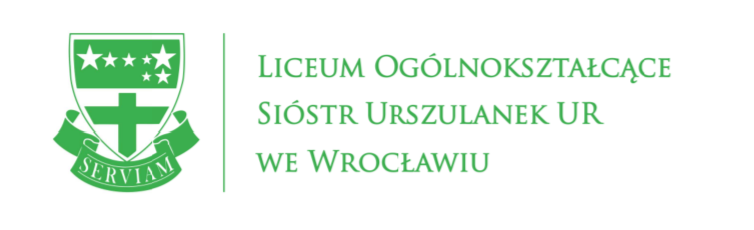 Regulamin konkursuGADŻETY NA WAKACJACH!§ 1. POSTANOWIENIA OGÓLNE 1. Organizatorem Konkursu Liceum Ogólnokształcące Sióstr Urszulanek Unii Rzymskiej we Wrocławiu (Plac Nankiera 16, 50-140 Wrocław) zwany dalej „Organizatorem” 2. Fundatorem nagrody jest Organizator. 3. Konkurs jest prowadzony na szkolnym profilu Instagram (https://www.instagram.com/urszu_wroclaw/).§ 2. WARUNKI UCZESTNICTWA 1. W Konkursie mogą uczestniczyć wyłącznie uczniowie i nauczyciele szkoły.2. Uczestnik konkursu może nadesłać maksymalnie trzy prace (zdjęcia) na zasadach podanych poniżej.3. Zdjęcia opublikowane na szkolnym profilu Instagram będą opatrzone specjalnym logiem konkursu. 4. Warunkiem wzięcia udziału jest: a. wysłanie swojego zdjęcia z workiem szkolnym (WIĘCEJ NIŻ SZKOŁA), szkolnym bidonem, parasolem, notesem lub długopisem na adres info.urszulanki@gmail.com lub w wiadomości do administratorów poprzez szkolny profil na Insragramieb.  udzielenie zgody na dostęp do publicznych informacji udostępnianych na stronie szkoły 5. Konkurs trwa od dnia 1 lipca do 6 września 2021 r. § 3. NAGRODA  1. Nagrodą główną w Konkursie jest upominek fundowany przez organizatorów.§ 4. ZASADY PRZYZNAWANIA NAGRÓD 1. Wygrywa zdjęcie Uczestnika, które uzyska największą popularność wśród użytkowników Instagrama, niezależnie od czasu, w którym zostało opublikowane 2.Zwycięzcy Konkursu zostaną powiadomieni o wygranej za pośrednictwem Instagrama szkolnego i strony internetowej szkoły 4. Informacja o wygranej nagrodzie zostanie umieszczona w ciągu 3 dni roboczych od zakończenia konkursu. § 5. REKLAMACJE 1. Wszelkie reklamacje dotyczące sposobu przeprowadzania Konkursu, Uczestnicy winni zgłaszać na piśmie w czasie trwania Konkursu, jednak nie później niż w terminie 7 dni od dnia zakończenia konkursu 2. Reklamacja zgłoszona po wyznaczonym terminie nie będzie rozpatrywana. § 7. POSTANOWIENIA KOŃCOWE 1. Organizator zastrzega sobie prawo do zmiany zasad Konkursu w trakcie jego trwania. Informacja o zmianach będzie zamieszczona na stronie szkoły